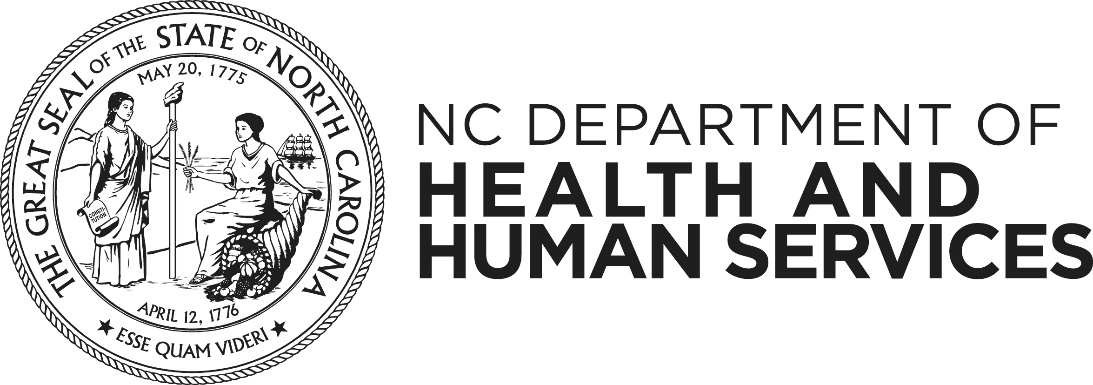 Request to Pursue IT InitiativeFor Consideration by the information technology Governance BodyEmergency/Fast-Track ApprovalInitiative Short Title: Division/Office of: For the Division/Office:Date:Submit completed applications electronically to DHHS.IT.Proposals@dhhs.nc.gov.(Director Name)(Director Signature)(Budget Officer Name)(Budget Officer Signature)Business Need/Problem Statement Briefly describe the business need and/or business problem driving the fast track request and the stakeholders (other DHHS divisions/offices, other governmental entities, citizens, etc.) impacted. Indicate why this request is being fast-tracked as an emergency.Business need/problem:  Stakeholders impacted:  Reason for emergency/fast-track request: Proposed Technology Solution and IT ImpactsDescribe the proposed technology solution and indicate whether the solution will impact any data subject to HIPAA, FERPA, or other legislation regarding confidentiality, privacy and/or security. List any existing IT assets that may be impacted by the proposed solution (e.g., any applications/information systems, system interfaces, software, hardware, IT services, IT contracts, and/or IT staff).Proposed Technology Solution and IT ImpactsDescribe the proposed technology solution and indicate whether the solution will impact any data subject to HIPAA, FERPA, or other legislation regarding confidentiality, privacy and/or security. List any existing IT assets that may be impacted by the proposed solution (e.g., any applications/information systems, system interfaces, software, hardware, IT services, IT contracts, and/or IT staff).Requirements for data security/privacy:  HIPAA     FERPA   Other: 			  Proposed automation solution:  Requirements for data security/privacy:  HIPAA     FERPA   Other: 			  Proposed automation solution:  IT Asset ImpactedDescription of ImpactOperations and Maintenance StrategyProvide information on who are the business and technical owners of the IT solution once it is implemented. Business Owner: IT O&M Owner: (if within the APMO, provide name of the APM)Diversity Equity InclusionExplain how the initiative promotes equity in access to healthcare, health information, or applicable DHHS services:Data Analysis Describe how data will be collected, transformed, integrated, analyzed and included in reports:List any existing IT assets or DHHS Data Office initiatives that may be impacted by the proposed solution (e.g., any applications/information systems, system interfaces, software, hardware, IT services, IT contracts, IT staff, and/or DHHS Data Office initiatives such as Electronic Data Management, Business Intelligence Data Platform 2.0, GDAC Interface, etc.). A meeting with the Chief Data Officer and Enterprise Architecture is required prior to submission of your proposal.Alignment with Cloud First StrategyProvide information around the proposed initiative’s alignment with DHHS’ Cloud First strategy and who was contacted in the Cloud Center of Innovation (CCoI).Has the CCoI been engaged?  Yes, Name: 					  NoWill the initiative support one or all the following technologies? (Check all that apply) Software as a Service (SaaS)     Platform as a Service (IaaS)     Infrastructure as a Service (IaaS)If the initiative can’t support the department’s cloud first strategy, explain why:Risk AssessmentIdentify any areas or issues that have a potential negative impact on completing the proposed IT initiative. Proposed Implementation Approach Provide the information requested below to describe the proposed approach to implementing the solution. See https://files.nc.gov/ncdit/documents/files/What-is-an-IT-Project.pdf for the state’s definition of an IT project.Implemented by (DHHS Division, Vendor, University, etc.): Implementation Staffing Approach: O&M Support Provided by: Comments: Procurement Approach:   Competitive Bid     Sole Source Contract    Amendment to Existing Contract Other: 			    N/AException(s) Needed?   Yes (Complete table below)	  NoImplementation TimelineDescribe the proposed implementation timeline, including the time needed for procurement, development and testing, training and rollout/deployment, and transition to operations and maintenance support. Consider all relevant state, federal, and/or departmental approval processes.Implementation TimelineDescribe the proposed implementation timeline, including the time needed for procurement, development and testing, training and rollout/deployment, and transition to operations and maintenance support. Consider all relevant state, federal, and/or departmental approval processes.Implementation TimelineDescribe the proposed implementation timeline, including the time needed for procurement, development and testing, training and rollout/deployment, and transition to operations and maintenance support. Consider all relevant state, federal, and/or departmental approval processes.Activity/PhaseDurationTarget Completion DateImplementation Cost Estimate and Funding MechanismProvide a cost estimate to implement the proposed solution, including all business costs and IT costs. Replace the SFY headings with the appropriate year, i.e., SFY 2020, SFY 2021, etc., and revise the number of months as appropriate for all fiscal years to cover the entire timeline of the initiative. Include a list of all funding sources and percentages of each, ensuring that the total funding sources for each year equals 100%. Add comments as necessary regarding costs and funding, including any new state employee hires needed. Comments: Operations and Maintenance Cost Estimate and Funding MechanismProvide a cost estimate for the operations and maintenance of the proposed solution for 5 full years (i.e., 60 months), including all staffing, business and IT costs. Replace the SFY headings with the appropriate year, i.e., SFY 2020, SFY 2021, etc., and update the number of months for each SFY as needed to reach the 60-month total. Include a list of all funding sources and percentages of each, ensuring that the total funding sources for each year equals 100%. Add comments as necessary regarding costs and funding, including any new state employee hires needed and ongoing legacy application maintenance costs.Comments: 